nos chers voisins 12 version 4Ah! Bonjour monsieur Lambert ! Bonjour madame Dubernet. !___________________, _________________________________Ayméric ces derniers jours. Il n’est pas malade au moins ?Ah non pas du tout ! Il est en séminaire avec sa banque  à Paris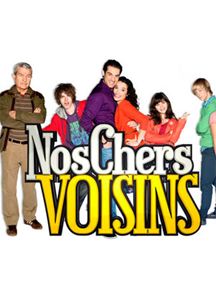 Ah la capitale ! Les bons restaurants, _____________________, les spectacles ! Il va bien________________hein !hé hé_________________________________vous savez quand on se retrouve une fois par an entre collègues de____________, on se lâche un petit peu, ça ne fait pas de mal !ça ne fait pas de mal, ça ne fait pas de mal, __________________________, il l’a bien regrettée sa semaine à Paris, oui il s’était fait ___________________par des collègues dans une____________à striptease et bien il l’a bien regretté après, croyez-moi !elles savent y faire les petites Parisiennes.....les Provenciales aussi elles savent y faire monsieur Lambert____________________dans sa valise j’ai mis un caleçon, une paire de chaussettes, un t-shirt et c’est tout, on est jeudi c’est ça ? oui..à l’heure qu’il est_____________________________(3) le fennecvous savez à Paris il y a quand même__________________de boutiques aussi_______________________, ____________________________, il va falloir qu’il__________très________________pour s’amuser, on ne me le fait pas deux fois monsieur Lambert !***************************************************************************************************Bonsoir monsieur Lambert. Bonsoir ! J’aurais un_________________à vous demander...est-ce que demain soir....oh là, oh là, attendez, je suis vraiment______________mais demain soir je vais travailler très_________parce que mon patron m’a _____________une rénion super importante et_______________________....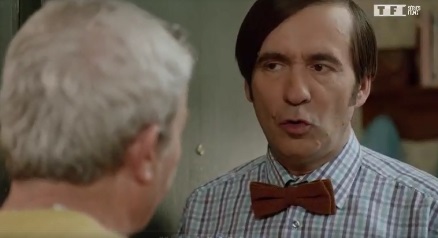 ________________________________j’avais deux places pour le matchle match euh, le match !? vous avez deux placesoui mais si vous avez une réunion, non mais attendez, _____________________________que cette réunion est assez facultative finalement heinc’est bon, ça va, je veux dire, j’ai ma vie, je pense qu’ils_____________________se passer de moi une soirée_________________________________________________, c’est maman qui va être_______________________maman ?oui, je vous l’__________________dès 18 heures 30, vous allez la garder pendant que mon neveu et moi filons au match 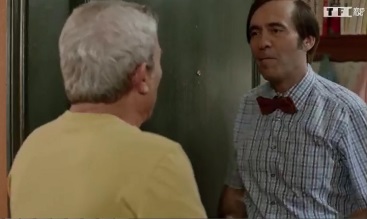 merci mille fois !c’est un plaisir, avec plaisirah oui, encore____________________que vous ayez pu annuler cette réunion sans être obligé de me priver de matchbon soir ! bon soir !***************************************************************************************************Salut Issa ! ça va ?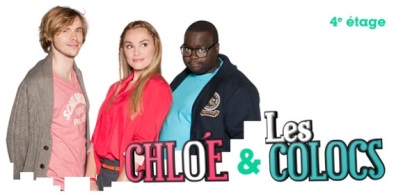 oui, comme un dimanche matin_________________...enfin il est dix heures là__________________________dis-moi ça ne te_________________________pas de descendre ma poubelle, j’ai___________________non avec plaisirmercinon au fait, ______________________, je vais la donner à Alex, je ne veux pas te dérangeroh ça ne me dérange pas !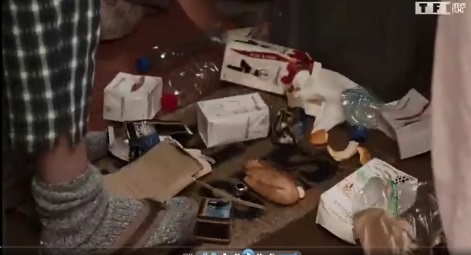 ah super je m’en occupe, c’est bonmerci, oknon, mais je m’habille, je la descends, je vais prendre mon K-way,c’est à moi, bordel !alors, voyons elle est là, voilà ma bague, je__________________bien que je l’avais fait tomber hier soir dans la____________________bon par contre, il_______  _______________faire le ménage là parce que Lambert arrive, il est dix heures et c’est l’inspection du ménage, salut !oh là, ____________________Lambertqu’est-ce que c’est cette porcherie, vous vous croyez où ?***************************************************************************************************______________________________________________ ?c’est vous ? qu’est-ce que vous_________________là ?qu’est-ce que je fais là? je vais chercher___________________à une heure du matin ? ________________________________________________________là ?qu’est-ce que vous_______________que je____________d’autre dans une remise______________d’outils à part chercher un outil ?ben,________________________________et ben, je cherche un outil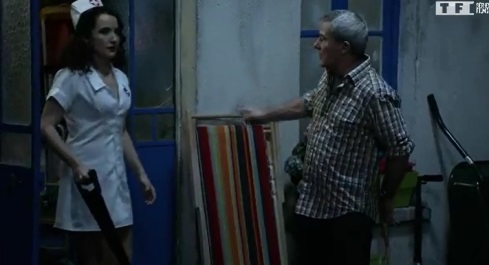 et voilà ! bonne nuit !bonne nuit ! et____________________________elle ne va pas_______________________ toute seule !tiens, et bien moi ce soir, je couperais bien un___________de boisah Milou,__________________________l’escabeau !oui, tu me tiens ça, bien sûr mon minoubonne nuit ! bonne nuit ! bonne nuit !***************************************************************************************************